Aurora Hunting Tour 2019-2020Moscow / MurmanskOctober 2019 – March 2020Itinerary : 		6 days 4 nights	Day 1	Fri 		Check-in at counter N, No. 11 – 20, Aeroflot Russian Airlines at 08.00 Passenger terminal level 4, Gate No.7 and 8, Suvarnabhumi Airport.Depart from Bangkok to Moscow by SU271 at 10.00	 		Arrive Moscow at 15.50 			Dinner at “Harbin” Chinese restaurant. 			Transfer to Vega Izmailovo hotel for check-in.Day 2	Sat	AM	Breakfast at hotel / Check-out. Visit Red square / St.Basil CathedralLenin Tomb / National Museum / GUM Department store.   			Lunch at “Armenia” Local restaurant / Transfer to airport.	Depart from Moscow to Murmansk by SU1324 at 15.10Arrive Murmansk at 17.40 Dinner at “…………” Local restaurant.Transfer to Azimuth Hotel for check-in.Day 3	Sun	AM	Breakfast at hotel. Transfer to Sami Village.			Excursion to Sami Village / Riding Reindeer / Snow Mobil.			Lunch at “…………” Local restaurant.		PM	Return back to Murmansk.			Visit Lenin Ice Breaker ship / Alyosha Memorial / St.Nicholas cathedral.Dinner at “…………” Local restaurant. 		21.00	Observe Northern Lights / take photo and return back to the hotel.Day 4	Mon	AM	Breakfast at hotel / Check-out / Transfer to airport.	Depart from Murmansk to Moscow by SU1321 at 10.35Arrive Moscow at 13.10			Lunch at “Troe iz Lartza” Local restaurant. 		PM	Izmailovsky market for shopping			Dinner at “Shantri” Chinese restaurant.Circus show			Transfer to Holiday Inn Solkoniki Hotel for check-in.Day 5	Tue	AM	Breakfast at hotel.	Excursion to Kremlin Palace / Armoury Chamber / Cathedrals / Tsar bell.  			Lunch at “Gudonov” Local restaurant.		PM	Visit Moscow metro / Visit Moscow universityPanorama view at Lenin hill / Transfer to airport.			Depart from Moscow to Bangkok by SU270 at 19.20Day 6	Wed		Arrive Suvarnabhumi Airport at 08.30---------------------------END OF PROGRAMME---------------------------Remark : 	The company has to reserve the right in any amendment or alternation the tour program.Tour Price  :			Adult per each (Twin shearing)	THB. 66,000				Child per each (Twin shearing)	THB. 61,000				Single supplement			THB.   3,600Remark :	Reservation request deposit THB.10,000 with all proper document provided to submit for visa process in advance 20 days before group travelling.	The remain amount must be paid in advance 7 days before group travelling. Tour price included :Return Aeroflot economy air ticket BKK-SVO-MMK-SVO-BKKHotel accommodation with full boardRussian visa fee / Airport taxAll transportation in-out with entrance fee as mentioned in tour programAssistant and local English speaking guide  with baggage allowance : Piece concept 23 kg. Services excluded :		Tip local guide, bus-driver, tour leader.Passport fee.All self-expense, tip, laundry, telephone etc.Contact :	Khun Chatchai, Khun Anuwat      Aeroglobal Co.,Ltd. 14th Fl., Charn Issara Tower II, 2922/217 New Petchburi Rd., Bangkapi, Huaykwang, Bangkok 10310Tel. 02 3082023-25  Fax. 02 3082027E-mail : sales@aeroglobal-th.com	   anuwat@aeroglobal-th.com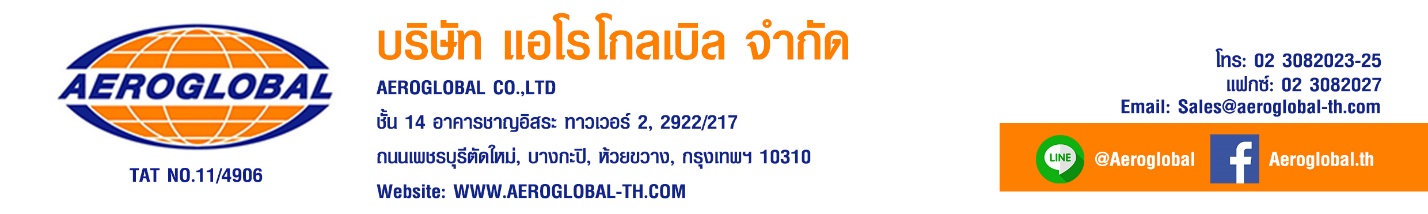 